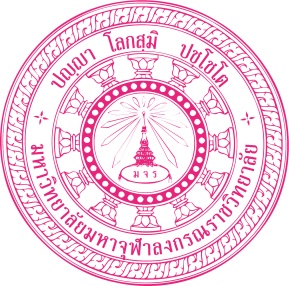 พุทธบูรณาการเพื่อการพัฒนาทรัพยากรมนุษย์ของสหกรณ์การเกษตรจังหวัดปทุมธานีINTEGRATED BUDDHISM FOR HUMAN RESOURCE DEVELOPMENT OF AGRICULTURAL COOPERATIVE  IN PATHUMTANEE PROVINCEนายไพบูลย์ สายด้วงดุษฎีนิพนธ์นี้เป็นส่วนหนึ่งของการศึกษาตามหลักสูตรปริญญาพุทธศาสตรดุษฎีบัณฑิตสาขาวิชารัฐประศาสนศาสตร์บัณฑิตวิทยาลัยมหาวิทยาลัยมหาจุฬาลงกรณราชวิทยาลัยพุทธศักราช ๒๕๕๙พุทธบูรณาการเพื่อการพัฒนาทรัพยากรมนุษย์ของสหกรณ์การเกษตรจังหวัดปทุมธานีนายไพบูลย์ สายด้วงดุษฎีนิพนธ์นี้เป็นส่วนหนึ่งของการศึกษาตามหลักสูตรปริญญาพุทธศาสตรดุษฎีบัณฑิตสาขาวิชารัฐประศาสนศาสตร์บัณฑิตวิทยาลัยมหาวิทยาลัยมหาจุฬาลงกรณราชวิทยาลัยพุทธศักราช ๒๕๕๙(ลิขสิทธิ์เป็นของมหาวิทยาลัยมหาจุฬาลงกรณราชวิทยาลัย)Integrated Buddhism for Human Resource Development of Agricultural Cooperative  in Pathumtanee ProvinceMr. Paiboon SaiduangA Dissertation Submitted in Partial Fulfillment ofThe Requirement for the Degree ofDoctor of Philosophy(Public Administration)Graduate SchoolMahachulalongkornrajavidyalaya UniversityC.E. 2016(Copyright by Mahachulalongkornrajavidyalaya University)บทคัดย่อ	การวิจัยครั้งนี้ มีวัตถุประสงค์เพื่อ ๑) ศึกษาวิเคราะห์สภาพปัญหาและสภาพทั่วไปของการพัฒนาทรัพยากรมนุษย์ของสหกรณ์การเกษตร จังหวัดปทุมธานี ๒) ศึกษาหลักพุทธธรรม
ที่เหมาะสมสำหรับการพัฒนาทรัพยากรมนุษย์ของสหกรณ์การเกษตร จังหวัดปทุมธานี 
๓) นำเสนอพุทธบูรณาการเพื่อการพัฒนาทรัพยากรมนุษย์ของสหกรณ์การเกษตร จังหวัดปทุมธานี	ระเบียบวิธีวิจัยที่ใช้ คือ การวิจัยแบบเชิงคุณภาพ เก็บข้อมูล ๒ ขั้นตอน คือ 
การสัมภาษณ์เชิงลึก และการสนทนากลุ่มเฉพาะการสัมภาษณ์เชิงลึก มีผู้ให้ข้อมูลสำคัญ (แบ่งเป็น 
๕ กลุ่ม เลือกแบบเจาะจงได้แก่ ประธานสหกรณ์การเกษตร หัวหน้ากลุ่ม เจ้าหน้าที่ ลูกจ้างประจำที่อยู่ในเขตของสหกรณ์การเกษตร จังหวัด จำรวม ๒๕ คน เครื่องมือในการเก็บข้อมูล ได้แก่ 
แบบสัมภาษณ์ เชิงลึกที่มีโครงสร้าง เก็บข้อมูลด้วยการสัมภาษณ์เชิงลึกตัวต่อตัว วิเคราะห์ด้วย
การพรรณนาความ สำหรับการสนทนากลุ่มเฉพาะ มีผู้เข้าร่วม จำนวน ๑๐ รูป/คน เลือกแบบเจาะจง เก็บข้อมูลด้วยการสนทนากลุ่มเฉพาะ วิเคราะห์ข้อมูลด้วยการพรรณนาความ	ผลการวิจัยพบว่า 	๑) สภาพปัญหาและสภาพทั่วไปของการพัฒนาทรัพยากรมนุษย์ของสหกรณ์การเกษตร จังหวัดปทุมธานี พบว่า ๑. ด้านสภาพปัญหา พบว่ามีพัฒนาพฤติกรรมการเรียนรู้ มีการชี้แจงข้อตกลง และใช้กฎกติกาและบทลงโทษ มีความกล้ารับผิดชอบ สหกรณ์การสร้างผลงาน มีการแก้ไขปัญหาร่วมกัน สหกรณ์ต้องรักองค์กร ๒. ด้านการบริการที่ดี พบว่าสหกรณ์ มีบริการที่ดี  ๓. ด้านสภาพปัญหาการสั่งสมความเชี่ยวชาญในงานอาชีพพบว่า มีพัฒนาพฤติกรรมการปฏิบัติงาน มีการประเมินตนเอง ฝึกอบรมและมีการให้ทุนการศึกษาต่อเฉพาะด้านแก่สมาชิกสหกรณ์ ๔. ด้านการยึดมั่นในความถูกต้อง ชอบธรรม และจริยธรรม พบว่า การสั่งสมความเชี่ยวชาญในงานอาชีพการรับรู้ข้อห้าม  เอาใจใส่ในงาน ฝึกอบรม ปฏิบัติหน้าที่ให้ถูกต้อง มีอุดมการณ์รักองค์กร ๕. สภาพด้านการทำงานเป็นทีม พบว่า มีการฝึกอบรม ส่งเสริมจริยธรรม การทำงานเป็นทีม ข้อปฏิบัติเหมือนกัน จัดทำคู่มือกำหนดพฤติกรรม/ส่งเสริมจรรยาบรรณและบทลงโทษ	๒) หลักพุทธธรรม (ไตรสิกขา) สำหรับการพัฒนาทรัพยากรมนุษย์ของสหกรณ์การเกษตร จังหวัดปทุมธานี พบว่า ด้านการฝึกอบรมพบว่า ฝึกอบรมจิตสาธารณะ ปฏิบัติธรรมศึกษาดูงาน
รักเมตตาต่อกัน ด้านการศึกษาพบว่า  ฝึกอบรมจิตปฏิบัติธรรมประจำปี ส่งเสริมด้านเชิงพุทธ ประเมินตนเอง การสั่งสมความเชี่ยวชาญใน มีความมานะมุ่งมั่นในการปฏิบัติงาน เอาใจใส่ในงาน 
ด้านการพัฒนาพบว่า ยกย่องบุคคลตัวอย่างที่ดี ด้านการทำงานเป็นทีม มีภาวะผู้นำ ส่งเสริมการเสียสละ  ๑. ด้านบุคลิกภาพพบว่า สร้างประสบการณ์และความรู้ชัดส่งเสริมการศึกษาต่อ ๒. ส่งเสริมการปฏิบัติธรรม ๒. ด้านความรู้ความสามารถทางวิชาการ พบว่า รอบรู้ต่อการบริการจัดสัมมนาภายในและภายนอก ประเมินภายในภายนอกให้ความรู้งานวิจัย ๓. ด้านทักษะการทำงาน พบว่า
มีความรู้ความเข้าใจไตร่ตรองงาน เรียนรู้ด้วยตนเอง ด้านเจตคติพบว่า ด้านการยึดมั่นในความถูกต้องชอบธรรมและจริยธรรมพบว่า เป็นผู้มีความรอบรู้แลกเปลี่ยนเรียนรู้  ด้านความคิดสร้างสรรค์ พบว่า 
มีภูมิปัญญา ภูมิรู้ ภูมิธรรม ภูมิฐาน ถ่ายทอดประสบการณ์	๓) พุทธบูรณาการเพื่อการพัฒนาทรัพยากรมนุษย์ของสหกรณ์การเกษตร จังหวัดปทุมธานี ตามหลักพุทธธรรม พบว่า อธิสีลสิขา สามารถเกิดเป็นความมั่นคงตามมาตรฐาน
ทางจรรยาบรรณที่จะปฏิบัติหน้าที่ด้วยความรู้ความสามารถ อธิจิตตสิกขา เจ้าหน้าที่หรือพนักงานสหกรณ์การเกษตร จังหวัดปทุมธานีมีการพัฒนาคุณลักษณะตามที่องค์กรต้องการ และเพื่อแก้ไขปัญหาการพัฒนาทรัพยากรของบุคลากรในสหกรณ์การเกษตร จังหวัดปทุมธานี อธิปัญญาสิกขา 
เป็นรากฐานที่มีส่วนช่วยเสริมบุคลากรเกิดทักษะ ความฉลาด ชำนาญ ประสบการณ์ กระบวนการเรียนรู้ แก้ไขปัญหาได้ทันท่วงทีDissertation Title: 	Buddhadhamma Integration for Human Resource Development of Agricultural Cooperatives, Patoomtani Province  Researcher:		Mr. Paiboon SaiduangDegree:		Doctor of Philosophy (Public Administration)Dissertation Supervisory Committee:	Dr. Suriya Raksamueng, Pali IX, B.A.(Commuter Science),	M.A. (Public Administration), Ph.D. (Public Administration)	Assoc. Prof. Dr. Suripon Suyaprom, B.A. (Sociology),	M.A. (Political Science), Ph.D. (Political Science)Date of Graduation	: March 31, 2017ABSTRACT	Objectives of this research were to; 1) Analytically study problems and general condition of human fesource development of Agricultural Cooperatives of Patumtani Province, 2) Study the appropriate Buddhadhamma for human resource development of Agricultural Cooperatives, Patumtani Province and 3) Propose Buddhadhamma integration for human resource development of Agricultural Cooperatives , Patumtani Province. 	Methodology was the qualitative research collected data by two steps. Step 1 data were collected from 25 key informants, purposefully selected from 5 groups; chair persons of Agricultural Cooperative, Group heads, personnel and employees in the Agricultural Cooperatives area with structured in-depth-interview by face-to-face interviewing. Step 2, data were collected from 10 participants in focus group discussion. Data from both steps were analyzed by descriptive interpretation.    	Findings were as follows:	1) Problems and general condition of human resource development of Agricultural Cooperatives of Patumtani Province were that: 1) problems; learning behavior development consisted of agreement with rules, regulations and punishment, readiness for responsibility. The Agricultural Cooperatives created outputs, solved problems together and loved organizations, 2) good services; the Agricultural Cooperatives offered good services, 3) job performance skill accumulations; some members developed job performance behavior, self evaluation, training and scholarship allocation for members of Agricultural Cooperatives, 4) the righteousness, ethics and morality commitment; there were professionalism practice, abiding by the rules, paying attention to the work, training, rightful job performance, ideology to love the organization. 5) teamwork; there were teamwork, training to promote ethical morality, the same and equal  practice, there was a book of ethical code to promote ethical conduct and punishment. 	2) Buddhadhamma(Tisikkha) for human resource development of Agricultural Cooperatives, Patumtani Province were that: Training; there was training for public mind, Dhamma practice, study tour, loving-kindness to one another. Education; annual mental training by Dhamma practice, Buddhist way promotion, self evaluation, skill accumulation, energetic to work and work attentiveness. Development; appraisal of good exampled persons, Teamwork; working together as a team with leadership and sacrifice enrichment by personality development to have  experience and knowledge enhancement and higher education promotion, Dhamma practice promotion, academic knowledge and capacity with knowledge of internal and external seminar operation, internal and external evaluation with research knowledge, working skill with work comprehension by self learning, attitude by adhesiveness to right and just conduct, knowledge and experience exchange, creativeness; wisdom, knowledge and virtue, smartness and experience explicit.  	3) Buddhadhamma integration for human resource development of Agriculture Cooperatives, Patumtani Province were that: Atisilasikkha; training in higher morality, to create confidence in job performance according to standard and ethical rules of job performance, Atijittasikkha, training in higher mentality, officers and personnel of Agricultural Cooperatives of Patumtani Province had undergone training for attributes the organizations needed to solve problems of human resource development. Atipannasikkha, training in higher wisdom, the foundation that enhanced personnel with skill, cleverness, experiences, learning process and ability to solve any problems promptly.  ภาคผนวก ค แบบสัมภาษณ์เพื่อการวิจัยเครื่องมือที่ใช้ในการวิจัยแบบสัมภาษณ์เจาะลึกผู้เชี่ยวชาญ (In-depth  Interview)เรื่องพุทธบูรณาการเพื่อการพัฒนาทรัพยากรมนุษย์ของสหกรณ์การเกษตรจังหวัดปทุมธานี............................................................................................ 	คำชี้แจง : แบบสัมภาษณ์ชุดนี้จัดทำขึ้น เพื่อศึกษาวิเคราะห์สภาพปัญหาทั่วไป เพื่อบูรณาการ แนวคิด ทฤษฎีการพัฒนาทรัพยากรมนุษย์กับหลักพุทธธรรมของสหกรณ์การเกษตร และเพื่อนำเสนอแนวทางการประยุกต์ใช้พุทธบูรณาการเพื่อการพัฒนาทรัพยากรมนุษย์ของสหกรณ์การเกษตร ซึ่งท่านเป็นบุคคลหนึ่งที่ได้รับเลือกในการสัมภาษณ์และความคิดเห็นของท่านจะเป็นประโยชน์ในการศึกษาวิจัยและสร้างองค์ความรู้ในการพัฒนาทรัพยากรณ์มนุษย์ของสหกรณ์การเกษตรให้มีขีดความสามารถและศักยภาพในการปฏิบัติงานต่อไปขอขอบคุณที่กรุณาให้ความร่วมมือด้วยดีนายไพบูลย์  สายด้วงนิสิตปริญญาเอก  สาขาวิชารัฐประศาสนศาสตร์ มหาวิทยาลัยมหาจุฬาลงกรณราชวิทยาลัยคำชี้แจง  การสัมภาษณ์เจาะลึกผู้เชี่ยวชาญ 	ประเด็นคำถามชุดนี้มีทั้งหมด  ๒  ตอน 	ตอนที่ ๑  ข้อมูลทั่วไปของผู้ให้ข้อมูลสำคัญ 	ตอนที่ ๒  พุทธบูรณาการเพื่อการพัฒนาทรัพยากรมนุษย์ของสหกรณ์การเกษตร  จังหวัดปทุมธานี	ตอนที่ 3 ข้อเสนอแนะเกี่ยวกับพุทธบูรณาการเพื่อการการพัฒนาทรัพยากรมนุษย์ของสหกรณ์การเกษตร  จังหวัดปทุมธานี ซึ่งเป็นคำถามที่เปิดโอกาสให้ผู้ตอบได้แสดงความเห็นอย่างอิสระตอนที่ ๑  ข้อมูลทั่วไป 	๑. ปัจจุบันท่านอายุ.......................ปี	 	๒. ระดับการศึกษาของท่าน			 		 	(   )  ระดับปริญญาตรี		 	(   )  ระดับปริญญาโท	 	(   )  ระดับปริญญาเอก 	๓. ท่านมีประสบการณ์การทำงานที่เกี่ยวกับสหกรณ์การเกษตร	 	(   )  ระหว่าง ๑-๔ ปี	 	(   )  ระหว่าง ๕-๗ ปี	 	(   )  ระหว่าง ๘-๑๐ ปี		 	(   )   มากกว่า ๑๐ ปี  	๔. ท่านนับถือศาสนา 		(   )  ศาสนาพุทธ   (   ) ศาสนาอิสลาม  (   ) ศาสนาศริสต์  (  ) ศาสนาอื่น............ตอนที่ ๒   คำถามเกี่ยวกับพุทธบูรณาการเพื่อการพัฒนาทรัพยากรมนุษย์ของสหกรณ์การเกษตรคำชี้แจง    ผู้วิจัยจะตั้งคำถามในประเด็นต่อไปนี้สภาพปัญหาทั่วไปของการพัฒนาทรัพยากรมนุษย์ ของสหกรณ์การเกษตร  จังหวัดปทุมธานี  เป็นอย่างไร และสามารถนำหลักไตรสิกขามาพัฒนาทรัพยากรมนุษย์ได้อย่างไร มี ๓ ประเด็นย่อยในการสัมภาษณ์ผู้เชี่ยวชาญ ได้แก่ ๑.ท่านคิดว่าสภาพปัญหาทั่วไปเกี่ยวกับการพัฒนาบุคลากรของสหกรณ์การเกษตรเป็นอย่างไร? โดยพัฒนาตามคุณลักษณะ ๕ ด้าน ดังต่อไปนี้		- ด้านบุคลิกภาพ  บุคลากรควรมีบุคลิกภาพอย่างไรและมีวิธีการพัฒนาอย่างไร……………………………………………………………………………………………………………………………………………………………………………………………………………………………………………………………………………………………………………………………………………………………………………………………………………………………………………………………………………………………………………………………………………………………………………………………………………………………………………………………………………………………………………………………………………………………………………………………………………………………………………………………………………………………………………………………………………………………………………………………………………………………………………………………………………………………………………………………………………………………………………………………………………………………………………………………………………………………………………………………………………………………………………………………………………………………………………………………………………………………………………………………………………………………………………………………………………………………………………………………………………………………………………………………………………………………………………………………………………………………………………………………………………………………………………………………………………………………………………………………………………………………………………………………………………………………………………………………………………………………………………………………………………………………………………………………………………………………………………………………………………………………………………………………………………………………………………………………………………………………………………………………………………………………………………………………………………………………………………………………………………………………………………………………………………………………………………………………………………………………………………………………………………………………………………………………………………………………………………………………………………………………………………………………………………………………………………………………………………………………………………………………………………………………………………………………………………………………………………………………………………………………………………………………………………………………………………………………………………………………………………………………………………………………………………………………………………………………………………………………………………………………………………………………………………………………………………………………………………………………………………………………………………………………………………………………………………………………………………………………………………………………………………………………………………………………………………………………………………………………………………………		- ด้านความรู้ทางวิชาการ บุคลากรควรมีความรู้ทางด้านวิชาการอย่างไรและมีวิธีการพัฒนาอย่างไร…………………………………………………………………………………………………………………………………………………………………………………………………………………………………………………………………………………………………………………………………………………………………………………………………………………………………………………………………………………………………………………………………………………………………………………………………………………………………………………………………………………………………………………………………………………………………………………………………………………………………………………………………………………………………………………………………………………………………………………………………………………………………………………………………………………………………………………………………………………………………………………………………………………………………………………………………………………………………………………………………………..………………………………………………………………………………………………………………………………………………………………………………………………………………………………………………………………………………………………………………………………………………………………………………………………………………………………………………………………………………………………………………………………………………………………………………………………………………………………………………………………………………………………………………………………………………………………………………………………………………………………………………………………………………………………………………………………………………………………………………………………………………………………………………………………………………………………………………………………………………………………………………………………………………………………………………………………………………………………………………………………………………………………………………………………………………………………………………………………………………………………………………………………………………………………………………………………………………………………………………………………………………………………………………………………………………………………………………………………………………………………………………………………………………………………………………………………………………………………………………………………………………………………………………………………………………………………………………………………………………………………………………………………………………………………………………………………………………………………………………………………………………………………………………………………………………………………………………………………………………………………………………………………………………………………………………………………………………………………………………………………………………………………………………………………………………………………………………………………………………………………………………………………………………………………………………………………………………………………………………………………………………………………………………………………………………………………………………………………………………………………………………………………………………………………………………………………………………………………………………………………………………………………………………………………………………………………………………………………………………………………………………………………………………………………………………………	 - ด้านทักษะ บุคลากรควรมีทักษะในการทำงานอย่างไรและมีวิธีการที่จะพัฒนาอย่างไร……………………………………………………………………………………………………………………………………………………………………………………………………………………………………………………………………………………………………………………………………………………………………………………………………………………………………………………………………………………………………………………………………………………………………………………………………………………………………………………………………………………………………………………………………………………………………………………………………………………………………………………………………………………………………………………………………………………………………………………………………………………………………………………………………………………………………………………………………………………………………………………………………………………………………………………………………………………………………………………………………………………………………………………………………………………………………………………………………………………………………………………………………………………………………………………………………………………………………………………………………………………………………………………………………………………………………………………………………………………………………………………………………………………………………………………………………………………………………………………………………………………………………………………………………………………………………………………………………………………………………………………………………………………………………………………………………………………………………………………………………………………………………………………………………………………………………………………………………………………………………………………………………………………………………………………………………………………………………………………………………………………………………………………………………………………………………………………………………………………………………………………………………………………………………………………………………………………………………………………………………………………………………………………………………………………………………………………………………………………………………………………………………………………………………………………………………………………………………………………………………………………………………………………………………………………………………………………………………………………………………………………………………………………………………………………………………………………………………………………………………………………………………………………………………………………………………………………………………………………………………………………………………………………………………………………………………………………………………………………………………………………………………………………………………………………………………………………………………………………………………………………………………………………………………………………………………………………………………………………………………………………………………………………………………………………………………………………………………………………………………………………………………………………………………………………………………………………………………………………………………………………………………………………………………………………………………………………………………………………………………………………………………………………………………………………………………	- ด้านเจตคติ บุคลากรควรมีเจตคติในการทำงานอย่างไรและมีวิธีการที่จะพัฒนาอย่างไร…………………………………………………………………………………………………………………………………………………………………………………………………………………………………………………………………………………………………………………………………………………………………………………………………………………………………………………………………………………………………………………………………………………………………………………………………………………………………………………………………………………………………………………………………………………………………………………………………………………………………………………………………………………………………………………………………………………………………………………………………………………………………………………………………………………………………………………………………………………………………………………………………………………………………………………………………………………………………………………………………………………………………………………………………………………………………………………………………………………………………………………………………………………………………………………………………………………………………………………………………………………………………………………………………………………………………………………………………………………………………………………………………………………………………………………………………………………………………………………………………………………………………………………………………………………………………………………………………………………………………………………………………………………………………………………………………………………………………………………………………………………………………………………………………………………………………………………………………………………………………………………………………………………………………………………………………………………………………………………………………………………………………………………………………………………………………………………………………………………………………………………………………………………………………………………………………………………………………………………………………………………………………………………………………………………………………………………………………………………………………………………………………………………………………………………………………………………………………………………………………………………………………………………………………………………………………………………………………………………………………………………………………………………………………………………………………………………………………………………………………………………………………………………………………………………………………………………………………………………………………………………………………………………………………………………………………………………………………………………………………………………………………………………………………………………………………………………………………………………………………………………………………………………………………………………………………………………………………………………………………………………………………………………………………………………………………………………………………………………………………………………………………………………………………………………………………………………………………………………………………………………………………………………………………………………………………………………………………………………………………………………………………………………………………………………………………………………………………………………………………………………………………………………………………………………	- ด้านความคิดสร้างสรรค์ บุคลากรควรมีความคิดสร้างสรรค์อย่างไรและมีวิธีการพัฒนาอย่างไร…………………………………………………………………………………………………………………………………………………………………………………………………………………………………………………………………………………………………………………………………………………………………………………………………………………………………………………………………………………………………………………………………………………………………………………………………………………………………………………………………………………………………………………………………………………………………………………………………………………………………………………………………………………………………………………………………………………………………………………………………………………………………………………………………………………………………………………………………………………………………………………………………………………………………………………………………………………………………………………………………………………………………………………………………………………………………………………………………………………………………………………………………………………………………………………………………………………………………………………………………………………………………………………………………………………………………………………………………………………………………………………………………………………………………………………………………………………………………………………………………………………………………………………………………………………………………………………………………………………………………………………………………………………………………………………………………………………………………………………………………………………………………………………………………………………………………………………………………………………………………………………………………………………………………………………………………………………………………………………………………………………………………………………………………………………………………………………………………………………………………………………………………………………………………………………………………………………………………………………………………………………………………………………………………………………………………………………………………………………………………………………………………………………………………………………………………………………………………………………………………………………………………………………………………………………………………………………………………………………………………………………………………………………………………………………………………………………………………………………………………………………………………………………………………………………………………………………………………………………………………………………………………………………………………………………………………………………………………………………………………………………………………………………………………………………………………………………………………………………………………………………………………………………………………………………………………………………………………………………………………………………………………………………………………………………………………………………………………………………………………………………………………………………………………………………………………………………………………………………………………………………………………………………………………………………………………………………………………………………………………………………………………………………………………………………………………………………………………………………………………………………………………………………………………………………๒.ท่านมีแผนงานที่จะดำเนินการในการพัฒนาทรัพยากรมนุษย์ทั้ง ๓ ด้าน คือ การฝึกอบรม การศึกษา การพัฒนา อย่างไร๒.๑ ด้านการฝึกอบรม…………………………………………………………………………………………………………………………………………………………………………………………………………………………………………………………………………………………………………………………………………………………………………………………………………………………………………………………………………………………………………………………………………………………………………………………………………………………………………………………………………………………………………………………………………………………………………………………………………………………………………………………………………………………………………………………………………………………………………………………………………………………………………………………………………………………………………………………………………………………………………………………………………………………………………………………………………………………………………………………………………………………………………………………………………………………………………………………………………………………………………………………………………………………………………………………………………………………………………………………………………………………………………………………………………………………………………………………………………………………………………………………………………………………………………………………………………………………………………………………………………………………………………………………………………………………………………………………………………………………………………………………………………………………………………………………………………………………………………………………………………………………………………………………………………………………………………………………………………………………………………………………………………………………………………………………………………………………………………………………………………………………………………………………………………………………………………………………………………………………………………………………………………………………………………………………………………………………………………………………………………………………………………………………………………………………………………………………………………………………………………………………………………………………………………………………………………………………………………………………………………………………………………………………………………………………………………………………………………………………………………………………………………………………………………………………………………………………………………………………………………………………………………………………………………………………………………………………………………………………………………………………………………………………………………………………………………………………………………………………………………………………………………………………………………………………………………………………………………………………………………………………………………………………………………………………………………………………………………………………………………………………………………………………………………………………………………………………………………………………………………………………………………………………………………………………………………………………………๒.๒ ด้านการศึกษา…………………………………………………………………………………………………………………………………………………………………………………………………………………………………………………………………………………………………………………………………………………………………………………………………………………………………………………………………………………………………………………………………………………………………………………………………………………………………………………………………………………………………………………………………………………………………………………………………………………………………………………………………………………………………………………………………………………………………………………………………………………………………………………………………………………………………………………………………………………………………………………………………………………………………………………………………………………………………………………………………………………………………………………………………………………………………………………………………………………………………………………………………………………………………………………………………………………………………………………………………………………………………………………………………………………………………………………………………………………………………………………………………………………………………………………………………………………………………………………………………………………………………………………………………………………………………………………………………………………………………………………………………………………………………………………………………………………………………………………………………………………………………………………………………………………………………………………………………………………………………………………………………………………………………………………………………………………………………………………………………………………………………………………………………………………………………………………………………………………………………………………………………………………………………………………………………………………………………………………………………………………………………………………………………………………………………………………………………………………………………………………………………………………………………………………………………………………………………………………………………………………………………………………………………………………………………………………………………………………………………………………………………………………………………………………………………………………………………………………………………………………………………………………………………………………………………………………………………………………………………………………………………………………………………………………………………………………………………………………………………………………………………………………………………………………………………………………………………………………………………………………………………………………………………………………………………………………………………………………………………………………………………………………………………………………………………………………………………………………………………………………………………………………………………………………………………………………………………………………………………………………………………………………………………………………………………………………………………………………………………………………………………………………………………………………………………………………………………………………………………………………………………………………………………………………………………………………………………………………………………………………………………………………………………๒.๓ ด้านการพัฒนา……………………………………………………………………………………………………………………………………………………………………………………………………………………………………………………………………………………………………………………………………………………………………………………………………………………………………………………………………………………………………………………………………………………………………………………………………………………………………………………………………………………………………………………………………………………………………………………………………………………………………………………………………………………………………………………………………………………………………………………………………………………………………………………………………………………………………………………………………………………………………………………………………………………………………………………………………………………………………………………………………………………………………………………………………………………………………………………………………………………………………………………………………………………………………………………………………………………………………………………………………………………………………………………………………………………………………………………………………………………………………………………………………………………………………………………………………………………………………………………………………………………………………………………………………………………………………………………………………………………………………………………………………………………………………………………………………………………………………………………………………………………………………………………………………………………………………………………………………………………………………………………………………………………………………………………………………………………………………………………………………………………………………………………………………………………………………………………………………………………………………………………………………………………………………………………………………………………………………………………………………………………………………………………………………………………………………………………………………………………………………………………………………………………………………………………………………………………………………………………………………………………………………………………………………………………………………………………………………………………………………………………………………………………………………………………………………………………………………………………………………………………………………………………………………………………………………………………………………………………………………………………………………………………………………………………………………………………………………………………………………………………………………………………………………………………………………………………………………………………………………………………………………………………………………………………………………………………………………………………………………………………………………………………………………………………………………………………………………………………………………………………………………………………………………………………………………………………………………………………………………………………………………………………………………………………………………………………………………………………………………………………………………………………………………………………………………………………………………………………………………………………………………………………………………………………๓.ท่านมีแผนงานที่จะดำเนินการในการพัฒนาทรัพยากรมนุษย์โดยใช้หลักพุทธธรรมทั้ง ๓ ด้าน คือ การฝึกอบรม การศึกษา การพัฒนา อย่างไร๓.๑ ด้านการศึกษา (ศีล)……………………………………………………………………………………………………………………………………………………………………………………………………………………………………………………………………………………………………………………………………………………………………………………………………………………………………………………………………………………………………………………………………………………………………………………………………………………………………………………………………………………………………………………………………………………………………………………………………………………………………………………………………………………………………………………………………………………………………………………………………………………………………………………………………………………………………………………………………………………………………………………………………………………………………………………………………………………………………………………………………………………………………………………………………………………………………………………………………………………………………………………………………………………………………………………………………………………………………………………………………………………………………………………………………………………………………………………………………………………………………………………………………………………………………………………………………………………………………………………………………………………………………………………………………………………………………………………………………………………………………………………………………………………………………………………………………………………………………………………………………………………………………………………………………………………………………………………………………………………………………………………………………………………………………………………………………………………………………………………………………………………………………………………………………………………………………………………………………………………………………………………………………………………………………………………………………………………………………………………………………………………………………………………………………………………………………………………………………………………………………………………………………………………………………………………………………………………………………………………………………………………………………………………………………………………………………………………………………………………………………………………………………………………………………………………………………………………………………………………………………………………………………………………………………………………………………………………………………………………………………………………………………………………………………………………………………………………………………………………………………………………………………………………………………………………………………………………………………………………………………………………………………………………………………………………………………………………………………………………………………………………………………………………………………………………………………………………………………………………………………………………………………………………………………………………………………………………………………๓.๒ ด้านการการฝึกอบรม (สมาธิ)……………………………………………………………………………………………………………………………………………………………………………………………………………………………………………………………………………………………………………………………………………………………………………………………………………………………………………………………………………………………………………………………………………………………………………………………………………………………………………………………………………………………………………………………………………………………………………………………………………………………………………………………………………………………………………………………………………………………………………………………………………………………………………………………………………………………………………………………………………………………………………………………………………………………………………………………………………………………………………………………………………………………………………………………………………………………………………………………………………………………………………………………………………………………………………………………………………………………………………………………………………………………………………………………………………………………………………………………………………………………………………………………………………………………………………………………………………………………………………………………………………………………………………………………………………………………………………………………………………………………………………………………………………………………………………………………………………………………………………………………………………………………………………………………………………………………………………………………………………………………………………………………………………………………………………………………………………………………………………………………………………………………………………………………………………………………………………………………………………………………………………………………………………………………………………………………………………………………………………………………………………………………………………………………………………………………………………………………………………………………………………………………………………………………………………………………………………………………………………………………………………………………………………………………………………………………………………………………………………………………………………………………………………………………………………………………………………………………………………………………………………………………………………………………………………………………………………………………………………………………………………………………………………………………………………………………………………………………………………………………………………………………………………………………………………………………………………………………………………………………………………………………………………………………………………………………………………………………………………………………………………………………………………………………………………………………………………………………………………………………………………………………………………………………………………………………………………………………………………………………………………………………………………………………………………………………………………………………………………………………………………………………………………………………………………………………………………………………………………………………………………………………………………………………………………………………………………………………………………………………………………………………………………………………………๓.๓ ด้านการพัฒนา (ปัญญา)…………………………………………………………………………………………………………………………………………………………………………………………………………………………………………………………………………………………………………………………………………………………………………………………………………………………………………………………………………………………………………………………………………………………………………………………………………………………………………………………………………………………………………………………………………………………………………………………………………………………………………………………………………………………………………………………………………………………………………………………………………………………………………………………………………………………………………………………………………………………………………………………………………………………………………………………………………………………………………………………………………………………………………………………………………………………………………………………………………………………………………………………………………………………………………………………………………………………………………………………………………………………………………………………………………………………………………………………………………………………………………………………………………………………………………………………………………………………………………………………………………………………………………………………………………………………………………………………………………………………………………………………………………………………………………………………………………………………………………………………………………………………………………………………………………………………………………………………………………………………………………………………………………………………………………………………………………………………………………………………………………………………………………………………………………………………………………………………………………………………………………………………………………………………………………………………………………………………………………………………………………………………………………………………………………………………………………………………………………………………………………………………………………………………………………………………………………………………………………………………………………………………………………………………………………………………………………………………………………………………………………………………………………………………………………………………………………………………………………………………………………………………………………………………………………………………………………………………………………………………………………………………………………………………………………………………………………………………………………………………………………………………………………………………………………………………………………………………………………………………………………………………………………………………………………………………………………………………………………………………………………………………………………………………………………………………………………………………………………………………………………………………………………………………………………………………………………………………………………………………………………………………………………………………………………………………………………………………………………………………………………………………………………………………………………………………………………………………………………………………………………………………………………………………………………………๔.ท่านคิดว่า การพัฒนาตามหลักพุทธธรรมสามารถเพิ่มขีดความสามารถของบุคลากรในการบริการที่ดีได้อย่างไร……………………………………………………………………………………………………………………………………………………………………………………………………………………………………………………………………………………………………………………………………………………………………………………………………………………………………………………………………………………………………………………………………………………………………………………………………………………………………………………………………………………………………………………………………………………………………………………………………………………………………………………………………………………………………………………………………………………………………………………………………………………………………………………………………………………………………………………………………………………………………………………………………………………………………………………………………………………………………………………………………………………………………………………………………………………………………………………………………………………………………………………………………………………………………………………………………………………………………………………………………………………………………………………………………………………………………………………………………………………………………………………………………………………………………………………………………………………………………………………………………………………………………………………………………………………………………………………………………………………………………………………………………………………………………………………………………………………………………………………………………………………………………………………………………………………………………………………………………………………………………………………………………………………………………………………………………………………………………………………………………………………………………………………………………………………………………………………………………………………………………………………………………………………………………………………………………………………………………………………………………………………………………………………………………………………………………………………………………………………………………………………………………………………………………………………………………………………………………………………………………………………………………………………………………………………………………………………………………………………………………………………………………………………………………………………………………………………………………………………………………………………………………………………………………………………………………………………………………………………………………………………………………………………………………………………………………………………………………………………………………………………………………………………………………………………………………………………………………………………………………………………………………………………………………………………………………………………………………………………………………………………………………………………………………………………………………………………………………………………………………………………………………………………………………………………………………………………………………………………………………………………………………………………………………………………………………………………………………………………………………………………………………………………………………………………………………๕.ท่านคิดว่า การพัฒนาบุคลากรตามหลักพุทธธรรมสามารถทำให้บุคลากรยึดมั่นในความถูกต้องชอบธรรม จริยธรรม ได้อย่างไร……………………………………………………………………………………………………………………………………………………………………………………………………………………………………………………………………………………………………………………………………………………………………………………………………………………………………………………………………………………………………………………………………………………………………………………………………………………………………………………………………………………………………………………………………………………………………………………………………………………………………………………………………………………………………………………………………………………………………………………………………………………………………………………………………………………………………………………………………………………………………………………………………………………………………………………………………………………………………………………………………………………………………………………………………………………………………………………………………………………………………………………………………………………………………………………………………………………………………………………………………………………………………………………………………………………………………………………………………………………………………………………………………………………………………………………………………………………………………………………………………………………………………………………………………………………………………………………………………………………………………………………………………………………………………………………………………………………………………………………………………………………………………………………………………………………………………………………………………………………………………………………………………………………………………………………………………………………………………………………………………………………………………………………………………………………………………………………………………………………………………………………………………………………………………………………………………………………………………………………………………………………………………………………………………………………………………………………………………………………………………………………………………………………………………………………………………………………………………………………………………………………………………………………………………………………………………………………………………………………………………………………………………………………………………………………………………………………………………………………………………………………………………………………………………………………………………………………………………………………………………………………………………………………………………………………………………………………………………………………………………………………………………………………………………………………………………………………………………………………………………………………………………………………………………………………………………………………………………………………………………………………………………………………………………………………………………………………………………………………………………………………………………………………………………………………………………………………………………………………………………………………………………………………………………………………………………………………………………………………………………………………………………………………………………………………………………๖.ท่านคิดว่า การพัฒนาบุคลากรตามหลักพุทธธรรมสามารถทำให้บุคลากรในการทำงานเป็นทีมได้อย่างไร……………………………………………………………………………………………………………………………………………………………………………………………………………………………………………………………………………………………………………………………………………………………………………………………………………………………………………………………………………………………………………………………………………………………………………………………………………………………………………………………………………………………………………………………………………………………………………………………………………………………………………………………………………………………………………………………………………………………………………………………………………………………………………………………………………………………………………………………………………………………………………………………………………………………………………………………………………………………………………………………………………………………………………………………………………………………………………………………………………………………………………………………………………………………………………………………………………………………………………………………………………………………………………………………………………………………………………………………………………………………………………………………………………………………………………………………………………………………………………………………………………………………………………………………………………………………………………………………………………………………………………………………………………………………………………………………………………………………………………………………………………………………………………………………………………………………………………………………………………………………………………………………………………………………………………………………………………………………………………………………………………………………………………………………………………………………………………………………………………………………………………………………………………………………………………………………………………………………………………………………………………………………………………………………………………………………………………………………………………………………………………………………………………………………………………………………………………………………………………………………………………………………………………………………………………………………………………………………………………………………………………………………………………………………………………………………………………………………………………………………………………………………………………………………………………………………………………………………………………………………………………………………………………………………………………………………………………………………………………………………………………………………………………………………………………………………………………………………………………………………………………………………………………………………………………………………………………………………………………………………………………………………………………………………………………………………………………………………………………………………………………………………………………………………………………………………………………………………………………………………………………………………………………………………………………………………………………………………………………………………………………………………………………………………………………………………………๗.ท่านคิดว่าหลักพุทธธรรมต่อไปนี้จะช่วยสนับสนุนการพัฒนาทรัพยากรมนุษย์ในองค์กรอย่างไรบ้าง๑) หลักไตรสิกขา ได้แก่ ๑) ศีล …………………………………………………………………………………………………………………………………………………………………………………………………………………………………………………………………………………………………………………………………………………………………………………………………………………………………………………………………………………………………………………………………………………………………………………………………………………………………………………………………………………………………………………………………………………………………………………………………………………………………………………………………………………………………………………………………………………………………………………………………………………………………………………………………………………………………………………………………………………………………………………………………………………………………………………………………………………………………………………………………………๒) สมาธิ …………………………………………………………………………………………………………………………………………………………………………………………………………………………………………………………………………………………………………………………………………………………………………………………………………………………………………………………………………………………………………………………………………………………………………………………………………………………………………………………………………………………………………………………………………………………………………………………………………………………………………………………………………………………………………………………………………………………………………………………………………………………………………………………………………………………………………………………………………………………………………………………………………………………………………………………………………………………………………………………………………๓) ปัญญา………………………………………………………………………………………………………………………………………………………………………………………………………………………………………………………………………………………………………………………………………………………………………………………………………………………………………………………………………………………………………………………………………………………………………………………………………………………………………………………………………………………………………………………………………………………………………………………………………………………………………………………………………………………………………………………………………………………………………………………………………………………………………………………………………………………………………………………………………………………………………………………………………………………………………………………………………………………………………………………………………………………………………………………………………………………………………………………………………………………………………………………………………………………………………………………………………………………………………………………………………………………………………………………………………………………………………………………………………………………………………………………………………………………………………………………………………………………………………………………………………………………………………………………………………………………………………………………………………………………………………………………………………………………………………………………………………………………………………………………………………………………………………………………………………………………………………………………………………………………………………………………………………………………………………………………………………………………………………………………………………………………………………………………………………………………………………………………………………………………………………………………………………………………………………………………………………………………………………………………………………………………………………………………………………………………………………………………………………………………………………………………………………………………………………………………………………………………………………………………………………………………………………………………………………………………………………………………………………………………………………………………………………………………………………………………………………………………………………………………………………………………………………………………………………………………………………………………………………………………………………………………………………………………………………………………………………………………………………………………………………………………………………………………………………………………………………………………………………………………………………………………………………………………………………………………………………………………………………………………………………………………………………………………………………………………………………………………………………………………………………………………………………………………………………………………………………………………………………………………………………………………………………………………………………………………………………………………………………………………………………………………………………………………………………………………………………………………………………………………………………………………………………………………………………………………………………………………………………………………………………………………………………………………………………………………………………………………………………………………………………………………………………………………………………………………………………………………………………………………………………………………………๘. ท่านคิดว่าจะมีแนวทางการพัฒนาทรัพยากรมนุษย์ในสหกรณ์การเกษตรอย่างไรบ้าง๘.๑ ท่านมีวิธีประยุกต์หลักพุทธธรรมทางพระพุทธศาสนาอย่างไร……………………………………………………………………………………………………………………………………………………………………………………………………………………………………………………………………………………………………………………………………………………………………………………………………………………………………………………………………………………………………………………………………………………………………………………………………………………………………………………………………………………………………………………………………………………………………………………………………………………………………………………………………………………………………………………………………………………………………………………………………………………………………………๘.๒ ท่านมีวิธีประยุกต์แนวคิด ทฤษฎีจากนักวิชาการอย่างไรบ้าง……………………………………………………………………………………………………………………………………………………………………………………………………………………………………………………………………………………………………………………………………………………………………………………………………………………………………………………………………………………………………………………………………………………………………………………………………………………………………………………………………………………………………………………………………………………………………………………………………………………………………………………………………………………………………………………………………………………………………………………………………………………………………………๘.๓ ท่านมีวิธีสร้างภูมิคุ้มกันให้กับบุคลากรของสหกรณ์การเกษตรอย่างไรบ้าง……………………………………………………………………………………………………………………………………………………………………………………………………………………………………………………………………………………………………………………………………………………………………………………………………………………………………………………………………………………………………………………………………………………………………………………………………………………………………………………………………………………………………………………………………………………………………………………………………………………………………………………………………………………………………………………………………………………………………………………………………………………………………………๙.  ท่านคิดว่าบุคลากรของสหกรณ์การเกษตรควรได้รับการพัฒนาอย่างไรบ้าง………………………………………………………………………………………………………………………………………………………………………………………………………………………………………………………………………………………………………………………………………………………………………………………………………………………………………………………………………………………………………………………………………………………………………………………………………………………………………………………………………………………………………………………………………………………………………………………………………………………………………………………………………………………………………………………………………………………………………………………………………………………………………………………………………………………………………………………………………………………………………………………………………………………………………………………………………………………………………………………………………………………………………………………………………………………………………………………………………………………………………………………………………………………………………………………………………………………………………………………………………………………………………………………………………………………………………………………………………………………………………………………………………………………………………………………………………………………………………………………………………………………………………………………………………………………………………………………………………………………………………………………………………………………………………………………………………………………………………………………………………………………………………………………………………………………………………………………………………………………………………………………………………………………………………………………………………………………………………………………………………………………………………………………………………………………………………………………………………………………………………………………………………………………………………………………………………………………………………………………………………………………………………………………………………………………………………………………………………………………………………………………………………………………………………………………………………………………………………………………………………………………………………………………………………………………………………………………………………………………………………………………………………………………………………………………………………………………………………………………………………………………………………………………………………ตอนที่ ๓ ข้อเสนอแนะเกี่ยวกับปัญหาอุปสรรคและแนวทางการพัฒนาทรัพยากรมนุษย์  ซึ่งเป็นคำถามที่เปิดโอกาสให้ผู้ตอบได้แสดงความเห็นอย่างอิสระ…………………………………………………………………………………………………………………………………………………………………………………………………………………………………………………………………………………………………………………………………………………………………………………………………………………………………………………………………………………………………………………………………………………………………………………………………………………………………………………………………………………………………………………………………………………………………………………………………………………………………………………………………………………………………………………………………………………………………………………………………………………………………………… (...........................................................................................)ผู้ให้สัมภาษณ์ภาคผนวก งแบบสอบถามเพื่อการวิจัยแบบสอบถามเพื่อการวิจัยคำอธิบาย๑. แบบสอบถามนี้เป็นแบบสอบถามเพื่อสำรวจความคิดเห็นของบุคลากรในกองทัพอากาศเกี่ยวกับการเสริมสร้างคุณลักษณะภาวะผู้นำที่พึงประสงค์ของนายทหารหญิงชั้นสัญญาบัตรกองทัพอากาศตามแนวพุทธธรรม เพื่อใช้เป็นข้อมูลประกอบในการวิจัยการเสริมสร้างคุณลักษณะภาวะผู้นำที่พึงประสงค์ของนายทหารหญิงชั้นสัญญาบัตรกองทัพอากาศตามแนวพุทธธรรม ๒. แบบสอบถามมีจำนวน ทั้งหมด ๑๒ หน้า แบ่งเป็น ๕ ตอน แต่ละตอนมีดังนี้  คือตอนที่ ๑  ข้อมูลทั่วไปของผู้ตอบแบบสอบถาม  ตอนที่ ๒  แบบสอบถามการประยุกต์ใช้หลักปาปณิกธรรมกับภาวะความเป็นผู้นำของ                                    นายทหารหญิงชั้นสัญญาบัตรกองทัพอากาศ ตอนที่ ๓ แบบสอบถามภาวะผู้นำและคุณลักษณะภาวะผู้นำของนายทหารหญิงชั้นสัญญาบัตรกองทัพอากาศ               -    เชิงคุณลักษณะเฉพาะความเป็นผู้นำของนายทหารหญิงชั้นสัญญาบัตร กองทัพอากาศ             -      เชิงพฤติกรรมความเป็นผู้นำของนายทหารหญิงชั้นสัญญาบัตร                    กองทัพอากาศ           ตอนที่ ๔  แบบสอบถาม ความเป็นผู้นำแห่งการเปลี่ยนแปลงของนายทหารหญิง                         ชั้นสัญญาบัตรกองทัพอากาศ             ตอนที่ ๕  แบบสอบถาม ปลายเปิดตอนที่  ๑  ข้อมูลทั่วไปของผู้ตอบแบบสอบถามคำชี้แจง  โปรดทำเครื่องหมาย √ ลงในช่อง    เพียงช่องเดียว และเติมคำลงในช่องว่างที่ตรงกับความจริงของท่าน๑.  เพศ  ๒.  ปัจจุบันท่านอายุเท่าใด๓.  ท่านได้รับวุฒิการศึกษาสูงสุดระดับใด๔.  ปัจจุบันท่านดำรงตำแหน่งอะไร๕.  ท่านมีประสบการณ์การทำงาน กี่ปี๖.  ท่านเคยผ่านการอบรมหลักสูตรผู้บริหารหรือไม่ตอนที่ ๒   แบบสอบถามการประยุกต์ใช้หลักปาปณิกธรรมกับภาวะความเป็นผู้นำระดับผู้บริหารนายทหารหญิงชั้นสัญญาบัตรกองทัพอากาศ คำชี้แจง   ขอให้ท่านพิจารณาข้อความในแต่ละข้อคำถามและโปรดทำเครื่องหมาย   √  ลงในช่องระดับความคิดเห็นที่มีต่อสภาพทั่วไปของลักษณะภาวะผู้นำในเชิงประจักษ์ระดับผู้บริหารนายทหารหญิงชั้นสัญญาบัตร กองทัพอากาศ ระดับความคิดเห็นในตอนนี้เป็นแบบมาตราส่วนประมาณค่า  ซึ่งมีตัวเลือก  ๕  ระดับ คือ                   ๕   หมายถึง เห็นด้วยอย่างยิ่ง หมายถึง ข้อความนั้นตรงกับความคิดเห็นของท่านมากที่สุด          ๔   หมายถึง เห็นด้วย  หมายถึง ข้อความนั้นตรงกับความคิดเห็นของท่านมากหมายถึง ไม่แน่ใจ  หมายถึง ข้อความนั้นไม่แน่ใจว่าตรงกับความคิดเห็นของท่านมาก๒   หมายถึง ไม่เห็นด้วย หมายถึง ข้อความนั้นไม่ตรงกับความคิดเห็นของท่านส่วนมาก๑   หมายถึง ไม่เห็นด้วยอย่างยิ่ง หมายถึงข้อความนั้นไม่ตรงกับความคิดเห็นของท่านทั้งหมดตอนที่ ๓   แบบสอบถามภาวะความเป็นผู้นำเกี่ยวกับ คุณลักษณะภาวะความเป็นผู้นำของนายทหารหญิงชั้นสัญญาบัตรกองทัพอากาศตอนที่ ๔  แบบสอบถาม ภาวะผู้นำแห่งการเปลี่ยนแปลงระดับผู้บริหารนายทหารหญิงชั้นสัญญาบัตรกองทัพอากาศ           ตอนที่ ๕  แบบสอบถามเกี่ยวกับการเสริมสร้างคุณลักษณะภาวะผู้นำที่พึงประสงค์และ               ข้อเสนอแนะเกี่ยวกับหลัก  ปาปณิกธรรม ๓๑.  การเสริมสร้างคุณลักษณะภาวะผู้นำที่พึงประสงค์ของนายทหารหญิงชั้นสัญญาบัตร กองทัพอากาศตามแนวพุทธธรรม ควรเป็นอย่างไร................................................................................................................................................................................................................................................................................................................................ข้อเสนอแนะ................................................................................................................................................................................................................................................................................................................................๒.  การเสริมสร้างคุณลักษณะภาวะผู้นำที่พึงประสงค์ของนายทหารหญิงชั้นสัญญาบัตร กองทัพอากาศ ด้านจักขุมา: การมีปัญญามองการณ์ไกล รู้จักเหตุผลที่เกิดขึ้นอย่างชัดเจน  ควรเป็นอย่างไร................................................................................................................................................................................................................................................................................................................................ข้อเสนอแนะ................................................................................................................................................................................................................................................................................................................................๓. การเสริมสร้างคุณลักษณะภาวะผู้นำที่พึงประสงค์ของนายทหารหญิงชั้นสัญญาบัตร กองทัพอากาศ ด้านวิธูโร : ผู้นำที่จัดการธุระได้ดี มีความเชี่ยวชาญในงาน ควรเป็นอย่างไร................................................................................................................................................................................................................................................................................................................................ข้อเสนอแนะ................................................................................................................................................................................................................................................................................................................................๔. การเสริมสร้างคุณลักษณะภาวะผู้นำที่พึงประสงค์ของนายทหารหญิงชั้นสัญญาบัตร กองทัพอากาศ ด้านนิสสยสัมปันโน : ผู้นำที่มีมนุษย์สัมพันธ์ดีมีความสามารถในการติดต่อประสานงานให้งานสำเร็จลุล่วงไปได้ ควรเป็นอย่างไร................................................................................................................................................................................................................................................................................................................................................................................................................................................................................................ข้อเสนอแนะ...............................................................................................................................................................................................................................................................................................................................**** ขอบคุณที่ให้ความร่วมมือในการตอบแบบสอบถาม*ชื่อดุษฎีนิพนธ์:พุทธบูรณาการเพื่อการพัฒนาทรัพยากรมนุษย์ของสหกรณ์การเกษตร จังหวัดปทุมธานีผู้วิจัย:นายไพบูลย์ สายด้วงปริญญา:พุทธศาสตรดุษฎีบัณฑิต (รัฐประศาสนศาสตร์)คณะกรรมการควบคุมดุษฎีนิพนธ์คณะกรรมการควบคุมดุษฎีนิพนธ์คณะกรรมการควบคุมดุษฎีนิพนธ์:อ.ดร.สุริยา รักษาเมือง ป.ธ.๙, วท.บ. (วิทยาการคอมพิวเตอร์),พธ.ม. (รัฐประศาสนศาสตร์), รป.ด. (รัฐประศาสนศาสตร์):รศ.ดร.สุรพล สุยะพรหม พธ.บ. (สังคมวิทยา), M.A. (Politics),
Ph.D. (Political Science)                           วันสำเร็จการศึกษา:๓๑ มีนาคม ๒๕๖๐□   ชาย      □   หญิง□   ๒๓ – ๓๐  ปี□  ๓๑ – ๓๘  ปี□   ๓๙ – ๔๖  ปี                   □  ๔๗ - ๕๔   ปี    □  ๕๕  - ๖๐   ปี   □   ต่ำกว่าปริญญาตรี□ ปริญญาตรี□   ปริญญาโท                   □  ปริญญาเอก□  ผู้บริหารระดับสูง                     □ ผู้บริหารระดับกลาง□  เจ้าหน้าที่□ อื่นๆ (โปรดระบุ)...................□  ๑ -  ๑๐    ปี           □ ๑๑ – ๑๕  ปี□  ๑๖ - ๒๕ ปี  □ ๒๖ - ๓๐ ปี □  ๓๑  ปี ขึ้นไป  □   เคย                         □   ไม่เคยข้อที่การประยุกต์ใช้หลักปาปณิกธรรมกับภาวะความเป็นผู้นำของนายทหารหญิงชั้นสัญญาบัตรกองทัพอากาศระดับความคิดเห็นระดับความคิดเห็นระดับความคิดเห็นระดับความคิดเห็นระดับความคิดเห็นระดับความคิดเห็นข้อที่การประยุกต์ใช้หลักปาปณิกธรรมกับภาวะความเป็นผู้นำของนายทหารหญิงชั้นสัญญาบัตรกองทัพอากาศเห็นด้วยอย่างยิ่งเห็นด้วยไม่แน่ใจไม่แน่ใจไม่เห็นด้วยไม่เห็นด้วยอย่างยิ่ง         หลักจักขุมา  หมายถึง การมีปัญญามองการณ์ไกล ชำนาญในการใช้ความคิด  สามารถวางแผนและฉลาดในการใช้คน  เป็นผู้ที่มีวิสัยทัศน์กว้างไกล มองทุกอย่างทะลุปุโปร่งเป็นผู้รู้จุดหมาย รู้เป้าหมาย รู้จักผลที่จะเกิดขึ้นอย่างชัดเจน         หลักจักขุมา  หมายถึง การมีปัญญามองการณ์ไกล ชำนาญในการใช้ความคิด  สามารถวางแผนและฉลาดในการใช้คน  เป็นผู้ที่มีวิสัยทัศน์กว้างไกล มองทุกอย่างทะลุปุโปร่งเป็นผู้รู้จุดหมาย รู้เป้าหมาย รู้จักผลที่จะเกิดขึ้นอย่างชัดเจน         หลักจักขุมา  หมายถึง การมีปัญญามองการณ์ไกล ชำนาญในการใช้ความคิด  สามารถวางแผนและฉลาดในการใช้คน  เป็นผู้ที่มีวิสัยทัศน์กว้างไกล มองทุกอย่างทะลุปุโปร่งเป็นผู้รู้จุดหมาย รู้เป้าหมาย รู้จักผลที่จะเกิดขึ้นอย่างชัดเจน         หลักจักขุมา  หมายถึง การมีปัญญามองการณ์ไกล ชำนาญในการใช้ความคิด  สามารถวางแผนและฉลาดในการใช้คน  เป็นผู้ที่มีวิสัยทัศน์กว้างไกล มองทุกอย่างทะลุปุโปร่งเป็นผู้รู้จุดหมาย รู้เป้าหมาย รู้จักผลที่จะเกิดขึ้นอย่างชัดเจน         หลักจักขุมา  หมายถึง การมีปัญญามองการณ์ไกล ชำนาญในการใช้ความคิด  สามารถวางแผนและฉลาดในการใช้คน  เป็นผู้ที่มีวิสัยทัศน์กว้างไกล มองทุกอย่างทะลุปุโปร่งเป็นผู้รู้จุดหมาย รู้เป้าหมาย รู้จักผลที่จะเกิดขึ้นอย่างชัดเจน         หลักจักขุมา  หมายถึง การมีปัญญามองการณ์ไกล ชำนาญในการใช้ความคิด  สามารถวางแผนและฉลาดในการใช้คน  เป็นผู้ที่มีวิสัยทัศน์กว้างไกล มองทุกอย่างทะลุปุโปร่งเป็นผู้รู้จุดหมาย รู้เป้าหมาย รู้จักผลที่จะเกิดขึ้นอย่างชัดเจน         หลักจักขุมา  หมายถึง การมีปัญญามองการณ์ไกล ชำนาญในการใช้ความคิด  สามารถวางแผนและฉลาดในการใช้คน  เป็นผู้ที่มีวิสัยทัศน์กว้างไกล มองทุกอย่างทะลุปุโปร่งเป็นผู้รู้จุดหมาย รู้เป้าหมาย รู้จักผลที่จะเกิดขึ้นอย่างชัดเจน         หลักจักขุมา  หมายถึง การมีปัญญามองการณ์ไกล ชำนาญในการใช้ความคิด  สามารถวางแผนและฉลาดในการใช้คน  เป็นผู้ที่มีวิสัยทัศน์กว้างไกล มองทุกอย่างทะลุปุโปร่งเป็นผู้รู้จุดหมาย รู้เป้าหมาย รู้จักผลที่จะเกิดขึ้นอย่างชัดเจน ๑นายทหารหญิงชั้นสัญญาบัตรเป็นผู้ที่มีวิสัยทัศน์กว้างไกล มองทุกอย่างทะลุ    ปุโปร่งเป็นผู้รู้จุดหมาย รู้จักผลที่จะเกิดขึ้นอย่างชัดเจน๒นายทหารหญิงชั้นสัญญาบัตรเป็นผู้รู้จักการบริหารเวลาหรือวางแผนให้เหมาะสมกับเวลาอย่างถูกต้องทันกับสถานการณ์ต่างๆ ตามการเปลี่ยนแปลงของโลก๓นายทหารหญิงชั้นสัญญาบัตรเป็นผู้สามารถประยุกต์ทฤษฎี หรือนำแนวคิดใหม่ๆมาใช้ในการพัฒนาเป้าหมายหรือกลยุทธ์ในการปฏิบัติงานของสำนักงานได้๔นายทหารหญิงชั้นสัญญาบัตรเป็นผู้คิดโครงการหรือแผนงานที่ผลสัมฤทธิ์มีประโยชน์ในระยะยาวต่องานของหน่วยงาน๕นายทหารหญิงชั้นสัญญาบัตรเป็นผู้สามารถสร้างและบูรณาการองค์ความรู้ใหม่มาใช้ให้สอดคล้องกับ    กลยุทธ์ภาครัฐ โดยพิจารณาจากบริบทของหน่วยงานและปรับให้เหมาะสมปฏิบัติได้จริง๖๖นายทหารหญิงชั้นสัญญาบัตรเป็นผู้มีความสามารถในการจัดระบบการทำงานที่ดีกำหนดทิศทางการดำเนินการขององค์การได้อย่างถูกต้อง๗๗นายทหารหญิงชั้นสัญญาบัตรเป็นผู้กำหนดทิศทางความอยู่รอดขององค์กร และเป็นผู้ที่กล้าตัดสินใจ มีความสามารถในการแก้ปัญหา เป็นนักวางแผน ๘๘นายทหารหญิงชั้นสัญญาบัตรเป็นผู้สร้างวิสัยทัศน์และทำวิสัยทัศน์ให้เกิดความชัดเจนไปสู่การปฏิบัติให้กับองค์การ๙๙นายทหารหญิงชั้นสัญญาบัตรเป็นผู้วางตนได้เหมาะสมจนเป็นที่ไว้วางใจแก่ผู้อื่น และเป็นผู้ที่สามารถสร้างความเข้าใจได้ในทุกประเด็นที่เกี่ยวกับการดำเนินชีวิตขององค์การ หลักวิธูโร หมายถึง การจัดการธุระได้ดี มีความเชี่ยวชาญเฉพาะด้าน  มีความชำนาญด้านเทคนิค หลักวิธูโร หมายถึง การจัดการธุระได้ดี มีความเชี่ยวชาญเฉพาะด้าน  มีความชำนาญด้านเทคนิค หลักวิธูโร หมายถึง การจัดการธุระได้ดี มีความเชี่ยวชาญเฉพาะด้าน  มีความชำนาญด้านเทคนิค หลักวิธูโร หมายถึง การจัดการธุระได้ดี มีความเชี่ยวชาญเฉพาะด้าน  มีความชำนาญด้านเทคนิค หลักวิธูโร หมายถึง การจัดการธุระได้ดี มีความเชี่ยวชาญเฉพาะด้าน  มีความชำนาญด้านเทคนิค หลักวิธูโร หมายถึง การจัดการธุระได้ดี มีความเชี่ยวชาญเฉพาะด้าน  มีความชำนาญด้านเทคนิค หลักวิธูโร หมายถึง การจัดการธุระได้ดี มีความเชี่ยวชาญเฉพาะด้าน  มีความชำนาญด้านเทคนิค หลักวิธูโร หมายถึง การจัดการธุระได้ดี มีความเชี่ยวชาญเฉพาะด้าน  มีความชำนาญด้านเทคนิค หลักวิธูโร หมายถึง การจัดการธุระได้ดี มีความเชี่ยวชาญเฉพาะด้าน  มีความชำนาญด้านเทคนิค หลักวิธูโร หมายถึง การจัดการธุระได้ดี มีความเชี่ยวชาญเฉพาะด้าน  มีความชำนาญด้านเทคนิค หลักวิธูโร หมายถึง การจัดการธุระได้ดี มีความเชี่ยวชาญเฉพาะด้าน  มีความชำนาญด้านเทคนิค หลักวิธูโร หมายถึง การจัดการธุระได้ดี มีความเชี่ยวชาญเฉพาะด้าน  มีความชำนาญด้านเทคนิค๑๐นายทหารหญิงชั้นสัญญาบัตรกองทัพอากาศเป็นผู้มีความพึงพอใจในการบริหารงานให้บรรลุเป้าหมายนายทหารหญิงชั้นสัญญาบัตรกองทัพอากาศเป็นผู้มีความพึงพอใจในการบริหารงานให้บรรลุเป้าหมาย๑๑นายทหารหญิงชั้นสัญญาบัตรเป็นผู้มีความเอาใจใส่เพียรพยายามที่จะทำงานตามเป้าหมายที่ตั้งไว้๑๒นายทหารหญิงชั้นสัญญาบัตรเป็นผู้มีความรู้ความเชี่ยวชาญในเรื่องที่เกี่ยวกับงานหลายด้าน และสามารถนำความรู้ไปปรับใช้ให้ปฏิบัติได้อย่างกว้างขวางครอบคลุม๑๓นายทหารหญิงชั้นสัญญาบัตรเป็นผู้สามารถนำวิชาการ ความรู้ หรือเทคโนโลยีใหม่ๆ มาประยุกต์ใช้ในการปฏิบัติงานได้๑๔นายทหารหญิงชั้นสัญญาบัตรเป็นผู้บริหารงานที่มีความยืดหยุ่นตามสถานการณ์ที่เกิดขึ้น๑๕นายทหารหญิงชั้นสัญญาบัตรเป็นผู้ใช้หลักคุณธรรม จริยธรรม การบริหารเชิงเหตุผลในการกำกับและควบคุมบุคลากร๑๖นายทหารหญิงชั้นสัญญาบัตรเป็นผู้จัดการระบบการทำงานในองค์กรและจัดบุคลากรเข้าทำงานตามโครงสร้าง๑๗นายทหารหญิงชั้นสัญญาบัตรเป็นผู้กำหนดนโยบาย กฎระเบียบระบบการทำงาน    การปฏิบัติงาน และการประเมินผลการทำงาน๑๘นายทหารหญิงชั้นสัญญาบัตรเป็นผู้มีความสามารถในการสื่อสาร ประสานงานทุกอย่างในองค์กรและสังคมได้อย่างดี หลักนิสสยสัมปันโน  หมายถึง  การมีมุษยสัมพันธ์ดี  มีความสามารถในการครองใจคน หลักนิสสยสัมปันโน  หมายถึง  การมีมุษยสัมพันธ์ดี  มีความสามารถในการครองใจคน หลักนิสสยสัมปันโน  หมายถึง  การมีมุษยสัมพันธ์ดี  มีความสามารถในการครองใจคน หลักนิสสยสัมปันโน  หมายถึง  การมีมุษยสัมพันธ์ดี  มีความสามารถในการครองใจคน หลักนิสสยสัมปันโน  หมายถึง  การมีมุษยสัมพันธ์ดี  มีความสามารถในการครองใจคน หลักนิสสยสัมปันโน  หมายถึง  การมีมุษยสัมพันธ์ดี  มีความสามารถในการครองใจคน หลักนิสสยสัมปันโน  หมายถึง  การมีมุษยสัมพันธ์ดี  มีความสามารถในการครองใจคน๑๙นายทหารหญิงชั้นสัญญาบัตรเป็นผู้ที่มีมนุษย์สัมพันธ์ดี มีความสามารถในการครองใจคน๒๐นายทหารหญิงชั้นสัญญาบัตรเป็นผู้สอนงานให้เพื่อนร่วมงานที่ขาดความรู้ และประสบการณ์ในการทำงาน (ทาน)๒๑นายทหารหญิงชั้นสัญญาบัตรเป็นผู้ใช้คำพูดที่มีประโยชน์ กล่าวถูกกาลเทศะ(ปิยะวาจา)ในการบริหารงานในองค์การ๒๒ระดับผู้บริหารนายทหารหญิงชั้นสัญญาบัตรเป็นผู้ส่งเสริมจริยธรรม  โดยกระทำตัวเองเป็นแบบอย่างที่ดีให้กับผู้อื่น (อัตถจริยา)๒๓นายทหารหญิงชั้นสัญญาบัตรเป็นผู้บริหารงานและวางตนเสมอต้นเสมอปลาย ต่อเพื่อนร่วมงานและผู้ใต้บังคับบัญชา (สมานัตตา)๒๔นายทหารหญิงชั้นสัญญาบัตรให้คุณภาพชีวิตที่ดี เช่น สภาพแวดล้อมบรรยากาศที่ดี  มีเวลาทำงาน  ภาระงาน  ทรัพยากรที่เหมาะสม๒๕นายทหารหญิงชั้นสัญญาบัตรให้อภัยผู้ใต้บังคับบัญชา เช่น การไม่เอาโทษในความผิดครั้งแรก การยอมให้ผิดพลาดเพื่อให้เกิดการเรียนรู้๒๖นายทหารหญิงชั้นสัญญาบัตรให้โอกาส เช่น ความก้าวหน้าเติบโต ความท้าทายในงาน เปิดรับฟังความคิดเห็นและข้อเสนอแนะ๒๗นายทหารหญิงชั้นสัญญาบัตรให้กำลังใจ เช่น การกล่าวคำยกย่องชมเชยเมื่อทำดี ช่วยเหลือ ดูแลเอาใจใส่ เมื่อพนักงานท้อแท้ข้อที่ภาวะความเป็นผู้นำของนายทหารหญิงชั้นสัญญาบัตรกองทัพอากาศภาวะความเป็นผู้นำของนายทหารหญิงชั้นสัญญาบัตรกองทัพอากาศภาวะความเป็นผู้นำของนายทหารหญิงชั้นสัญญาบัตรกองทัพอากาศระดับความคิดเห็นระดับความคิดเห็นระดับความคิดเห็นระดับความคิดเห็นระดับความคิดเห็นระดับความคิดเห็นระดับความคิดเห็นระดับความคิดเห็นระดับความคิดเห็นระดับความคิดเห็นข้อที่ภาวะความเป็นผู้นำของนายทหารหญิงชั้นสัญญาบัตรกองทัพอากาศภาวะความเป็นผู้นำของนายทหารหญิงชั้นสัญญาบัตรกองทัพอากาศภาวะความเป็นผู้นำของนายทหารหญิงชั้นสัญญาบัตรกองทัพอากาศเห็นด้วยอย่างยิ่งเห็นด้วยอย่างยิ่งเห็นด้วยเห็นด้วยไม่แน่ใจไม่แน่ใจไม่เห็นด้วยไม่เห็นด้วยไม่เห็นด้วยอย่างยิ่งไม่เห็นด้วยอย่างยิ่ง๑. ภาวะผู้นำเชิงคุณลักษณะเฉพาะความเป็นผู้นำระดับของนายทหารหญิงชั้นสัญญาบัตรกองทัพอากาศ  ๑. ภาวะผู้นำเชิงคุณลักษณะเฉพาะความเป็นผู้นำระดับของนายทหารหญิงชั้นสัญญาบัตรกองทัพอากาศ  ๑. ภาวะผู้นำเชิงคุณลักษณะเฉพาะความเป็นผู้นำระดับของนายทหารหญิงชั้นสัญญาบัตรกองทัพอากาศ  ๑. ภาวะผู้นำเชิงคุณลักษณะเฉพาะความเป็นผู้นำระดับของนายทหารหญิงชั้นสัญญาบัตรกองทัพอากาศ  ๑. ภาวะผู้นำเชิงคุณลักษณะเฉพาะความเป็นผู้นำระดับของนายทหารหญิงชั้นสัญญาบัตรกองทัพอากาศ  ๑. ภาวะผู้นำเชิงคุณลักษณะเฉพาะความเป็นผู้นำระดับของนายทหารหญิงชั้นสัญญาบัตรกองทัพอากาศ  ๑. ภาวะผู้นำเชิงคุณลักษณะเฉพาะความเป็นผู้นำระดับของนายทหารหญิงชั้นสัญญาบัตรกองทัพอากาศ  ๑. ภาวะผู้นำเชิงคุณลักษณะเฉพาะความเป็นผู้นำระดับของนายทหารหญิงชั้นสัญญาบัตรกองทัพอากาศ  ๑. ภาวะผู้นำเชิงคุณลักษณะเฉพาะความเป็นผู้นำระดับของนายทหารหญิงชั้นสัญญาบัตรกองทัพอากาศ  ๑. ภาวะผู้นำเชิงคุณลักษณะเฉพาะความเป็นผู้นำระดับของนายทหารหญิงชั้นสัญญาบัตรกองทัพอากาศ  ๑. ภาวะผู้นำเชิงคุณลักษณะเฉพาะความเป็นผู้นำระดับของนายทหารหญิงชั้นสัญญาบัตรกองทัพอากาศ  ๑. ภาวะผู้นำเชิงคุณลักษณะเฉพาะความเป็นผู้นำระดับของนายทหารหญิงชั้นสัญญาบัตรกองทัพอากาศ  ๑. ภาวะผู้นำเชิงคุณลักษณะเฉพาะความเป็นผู้นำระดับของนายทหารหญิงชั้นสัญญาบัตรกองทัพอากาศ  ๑. ภาวะผู้นำเชิงคุณลักษณะเฉพาะความเป็นผู้นำระดับของนายทหารหญิงชั้นสัญญาบัตรกองทัพอากาศ  คุณลักษณะด้านบุคลิกภาพ  คุณลักษณะด้านบุคลิกภาพ  คุณลักษณะด้านบุคลิกภาพ  คุณลักษณะด้านบุคลิกภาพ  คุณลักษณะด้านบุคลิกภาพ  คุณลักษณะด้านบุคลิกภาพ  คุณลักษณะด้านบุคลิกภาพ  คุณลักษณะด้านบุคลิกภาพ  คุณลักษณะด้านบุคลิกภาพ  คุณลักษณะด้านบุคลิกภาพ  คุณลักษณะด้านบุคลิกภาพ  คุณลักษณะด้านบุคลิกภาพ  คุณลักษณะด้านบุคลิกภาพ  คุณลักษณะด้านบุคลิกภาพ  ๑๑นายทหารหญิงชั้นสัญญาบัตรกองทัพอากาศเป็นผู้ที่มีบุคลิกภาพที่ดี มีความเชื่อมั่นในตัวเอง สามารถแก้ปัญหาเฉพาะหน้าได้นายทหารหญิงชั้นสัญญาบัตรกองทัพอากาศเป็นผู้ที่มีบุคลิกภาพที่ดี มีความเชื่อมั่นในตัวเอง สามารถแก้ปัญหาเฉพาะหน้าได้๒๒นายทหารหญิงชั้นสัญญาบัตรกองทัพอากาศเป็นผู้ซื่อสัตย์สุจริต มีความรับผิดชอบสูง กล้าทำในสิ่งที่ถูกต้องนายทหารหญิงชั้นสัญญาบัตรกองทัพอากาศเป็นผู้ซื่อสัตย์สุจริต มีความรับผิดชอบสูง กล้าทำในสิ่งที่ถูกต้อง๓๓นายทหารหญิงชั้นสัญญาบัตรกองทัพอากาศเป็นผู้ที่มีวุฒิภาวะเหมาะสม มีอารมณ์ที่มั่นคง ปรับตัวได้ดีนายทหารหญิงชั้นสัญญาบัตรกองทัพอากาศเป็นผู้ที่มีวุฒิภาวะเหมาะสม มีอารมณ์ที่มั่นคง ปรับตัวได้ดี                คุณลักษณะภาวะผู้นำด้านความสามารถ                 คุณลักษณะภาวะผู้นำด้านความสามารถ                 คุณลักษณะภาวะผู้นำด้านความสามารถ                 คุณลักษณะภาวะผู้นำด้านความสามารถ                 คุณลักษณะภาวะผู้นำด้านความสามารถ                 คุณลักษณะภาวะผู้นำด้านความสามารถ                 คุณลักษณะภาวะผู้นำด้านความสามารถ                 คุณลักษณะภาวะผู้นำด้านความสามารถ                 คุณลักษณะภาวะผู้นำด้านความสามารถ                 คุณลักษณะภาวะผู้นำด้านความสามารถ                 คุณลักษณะภาวะผู้นำด้านความสามารถ                 คุณลักษณะภาวะผู้นำด้านความสามารถ                 คุณลักษณะภาวะผู้นำด้านความสามารถ                 คุณลักษณะภาวะผู้นำด้านความสามารถ ๔๔๔นายทหารหญิงชั้นสัญญาบัตรกองทัพอากาศเป็นผู้มีสติปัญญาและไหวพริบปฏิภาณดีนายทหารหญิงชั้นสัญญาบัตรกองทัพอากาศเป็นผู้มีสติปัญญาและไหวพริบปฏิภาณดี๕๕๕นายทหารหญิงชั้นสัญญาบัตรกองทัพอากาศเป็นผู้มีสมรรถนะในการทำงานมีทักษะในการจัดการและการจูงใจ  นายทหารหญิงชั้นสัญญาบัตรกองทัพอากาศเป็นผู้มีสมรรถนะในการทำงานมีทักษะในการจัดการและการจูงใจ  ๖๖๖นายทหารหญิงชั้นสัญญาบัตรกองทัพอากาศเป็นผู้มีคุณธรรมในการบริหารจัดการงานนายทหารหญิงชั้นสัญญาบัตรกองทัพอากาศเป็นผู้มีคุณธรรมในการบริหารจัดการงาน            คุณลักษณะภาวะผู้นำด้านทักษะทางสังคม              คุณลักษณะภาวะผู้นำด้านทักษะทางสังคม              คุณลักษณะภาวะผู้นำด้านทักษะทางสังคม              คุณลักษณะภาวะผู้นำด้านทักษะทางสังคม              คุณลักษณะภาวะผู้นำด้านทักษะทางสังคม              คุณลักษณะภาวะผู้นำด้านทักษะทางสังคม              คุณลักษณะภาวะผู้นำด้านทักษะทางสังคม              คุณลักษณะภาวะผู้นำด้านทักษะทางสังคม   ๗นายทหารหญิงชั้นสัญญาบัตรกองทัพอากาศเป็นผู้มีมนุษยสัมพันธ์ที่ดี สามารถเข้ากับผู้อื่นได้ดีนายทหารหญิงชั้นสัญญาบัตรกองทัพอากาศเป็นผู้มีมนุษยสัมพันธ์ที่ดี สามารถเข้ากับผู้อื่นได้ดี ๘นายทหารหญิงชั้นสัญญาบัตรกองทัพอากาศเป็นผู้ยอมรับศักดิ์ศรีความเป็นมนุษย์ของคนอื่น ให้ความนับถือผู้อื่น และมีความสนใจร่วมกับผู้อื่นนายทหารหญิงชั้นสัญญาบัตรกองทัพอากาศเป็นผู้ยอมรับศักดิ์ศรีความเป็นมนุษย์ของคนอื่น ให้ความนับถือผู้อื่น และมีความสนใจร่วมกับผู้อื่น๙นายทหารหญิงชั้นสัญญาบัตรกองทัพอากาศเป็นผู้ที่มีทักษะในการติดต่อประสานงานนายทหารหญิงชั้นสัญญาบัตรกองทัพอากาศเป็นผู้ที่มีทักษะในการติดต่อประสานงาน            ๒. ภาวะผุ้นำเชิงพฤติกรรมความเป็นผู้นำของนายทหารหญิงชั้นสัญญาบัตร            ๒. ภาวะผุ้นำเชิงพฤติกรรมความเป็นผู้นำของนายทหารหญิงชั้นสัญญาบัตร            ๒. ภาวะผุ้นำเชิงพฤติกรรมความเป็นผู้นำของนายทหารหญิงชั้นสัญญาบัตร            ๒. ภาวะผุ้นำเชิงพฤติกรรมความเป็นผู้นำของนายทหารหญิงชั้นสัญญาบัตร            ๒. ภาวะผุ้นำเชิงพฤติกรรมความเป็นผู้นำของนายทหารหญิงชั้นสัญญาบัตร            ๒. ภาวะผุ้นำเชิงพฤติกรรมความเป็นผู้นำของนายทหารหญิงชั้นสัญญาบัตร            ๒. ภาวะผุ้นำเชิงพฤติกรรมความเป็นผู้นำของนายทหารหญิงชั้นสัญญาบัตร            ๒. ภาวะผุ้นำเชิงพฤติกรรมความเป็นผู้นำของนายทหารหญิงชั้นสัญญาบัตร                  พฤติกรรมภาวะผู้นำด้านมุ่งเกณฑ์                  พฤติกรรมภาวะผู้นำด้านมุ่งเกณฑ์                  พฤติกรรมภาวะผู้นำด้านมุ่งเกณฑ์                  พฤติกรรมภาวะผู้นำด้านมุ่งเกณฑ์                  พฤติกรรมภาวะผู้นำด้านมุ่งเกณฑ์                  พฤติกรรมภาวะผู้นำด้านมุ่งเกณฑ์                  พฤติกรรมภาวะผู้นำด้านมุ่งเกณฑ์                  พฤติกรรมภาวะผู้นำด้านมุ่งเกณฑ์๑๐นายทหารหญิงชั้นสัญญาบัตรเป็นผู้ปฏิบัติงานโดยยึดระเบียบกฎเกณฑ์ของกองทัพอากาศอย่างเคร่งครัด๑๑นายทหารหญิงชั้นสัญญาบัตรเป็นผู้สั่งงานตามขั้นตอนและสายงานตามระเบียบแบบแผนของสายงานกองทัพอากาศ๑๒นายทหารหญิงชั้นสัญญาบัตรเป็นผู้ประเมินผลการปฏิบัติงานของผู้ใต้บังคับบัญชาอย่างมีหลักเกณฑ์                 พฤติกรรมภาวะผู้นำด้านมุ่งงาน                 พฤติกรรมภาวะผู้นำด้านมุ่งงาน                 พฤติกรรมภาวะผู้นำด้านมุ่งงาน                 พฤติกรรมภาวะผู้นำด้านมุ่งงาน                 พฤติกรรมภาวะผู้นำด้านมุ่งงาน                 พฤติกรรมภาวะผู้นำด้านมุ่งงาน                 พฤติกรรมภาวะผู้นำด้านมุ่งงาน                 พฤติกรรมภาวะผู้นำด้านมุ่งงาน๑๓นายทหารหญิงชั้นสัญญาเป็นผู้วางแผนการปฏิบัติงานล่วงหน้าและปฏิบัติงานเพื่อให้งานสำเร็จ๑๔นายทหารหญิงชั้นสัญญาบัตรเป็นผู้มอบหมายงานโดยคำนึงถึงความรู้ความสามารถของผู้ใต้บังคับบัญชา สนับสนุนให้ผู้ใต้บังคับบัญชาเข้ารับการอบรมและศึกษาดูงานทั้งใน และต่างประเทศเพื่อนำความรู้มาใช้ในการพัฒนางาน๑๕นายทหารหญิงชั้นสัญญาบัตรเป็นผู้ติดตามและประเมินผลการปฏิบัติงานเป็นระยะหลังจากที่ได้มีการสั่งงาน                 พฤติกรรมภาวะผู้นำด้านมุ่งสัมพันธ์                 พฤติกรรมภาวะผู้นำด้านมุ่งสัมพันธ์                 พฤติกรรมภาวะผู้นำด้านมุ่งสัมพันธ์                 พฤติกรรมภาวะผู้นำด้านมุ่งสัมพันธ์                 พฤติกรรมภาวะผู้นำด้านมุ่งสัมพันธ์                 พฤติกรรมภาวะผู้นำด้านมุ่งสัมพันธ์                 พฤติกรรมภาวะผู้นำด้านมุ่งสัมพันธ์                 พฤติกรรมภาวะผู้นำด้านมุ่งสัมพันธ์๑๖นายทหารหญิงชั้นสัญญาบัตรเป็นผู้เอาใจใส่ในความเป็นอยู่และทุกข์สุขของผู้ใต้บังคับบัญชาโดยเท่าเทียมกันนายทหารหญิงชั้นสัญญาบัตรเป็นผู้เอาใจใส่ในความเป็นอยู่และทุกข์สุขของผู้ใต้บังคับบัญชาโดยเท่าเทียมกัน๑๗นายทหารหญิงชั้นสัญญาบัตรเป็นผู้ให้เกียรติ ยกย่องชมเชย เมื่อผู้ใต้บังคับบัญชาปฏิบัติงานได้เป็นผลสำเร็จนายทหารหญิงชั้นสัญญาบัตรเป็นผู้ให้เกียรติ ยกย่องชมเชย เมื่อผู้ใต้บังคับบัญชาปฏิบัติงานได้เป็นผลสำเร็จ๑๘นายทหารหญิงชั้นสัญญาบัตรเป็นผู้ที่มีความเมตตาสูง มีลักษณะเป็นมิตรกับทุกคน และเป็นนักประสานงานที่ดีนายทหารหญิงชั้นสัญญาบัตรเป็นผู้ที่มีความเมตตาสูง มีลักษณะเป็นมิตรกับทุกคน และเป็นนักประสานงานที่ดี   พฤติกรรมภาวะผู้นำด้านมุ่งประสาน   พฤติกรรมภาวะผู้นำด้านมุ่งประสาน   พฤติกรรมภาวะผู้นำด้านมุ่งประสาน   พฤติกรรมภาวะผู้นำด้านมุ่งประสาน   พฤติกรรมภาวะผู้นำด้านมุ่งประสาน   พฤติกรรมภาวะผู้นำด้านมุ่งประสาน   พฤติกรรมภาวะผู้นำด้านมุ่งประสาน   พฤติกรรมภาวะผู้นำด้านมุ่งประสาน๑๙นายทหารหญิงชั้นสัญญาบัตรเป็นผู้ส่งเสริมและสนับสนุนให้ผู้ใต้บังคับบัญชาร่วมมือร่วมใจกันในการปฏิบัติงาน จัดให้มีการประชุมร่วมกันอย่างสม่ำเสมอเพื่อประสานสัมพันธ์ให้เกิดความสามัคคีในหน่วยงาน๒๐นายทหารหญิงชั้นสัญญาบัตรเป็นผู้ใช้วิธีให้คำแนะนำ ช่วยเหลือ เมื่อพบข้อบกพร่องหรือผิดพลาดในการปฏิบัติงานและให้โอกาสปรับปรุงแก้ไข๒๑นายทหารหญิงชั้นสัญญาบัตรเป็นผู้ประสานความต้องการของแต่ละบุคคลกับเป้าหมายขององค์การ โดยใช้วิธีการจูงใจ ทำให้ผู้ใต้บังคับบัญชารู้สึกว่าไม่ถูกบีบบังคับข้อที่ภาวะผู้นำแห่งการเปลี่ยนแปลงของนายทหารหญิงชั้นสัญญาบัตรกองทัพอากาศภาวะผู้นำแห่งการเปลี่ยนแปลงของนายทหารหญิงชั้นสัญญาบัตรกองทัพอากาศภาวะผู้นำแห่งการเปลี่ยนแปลงของนายทหารหญิงชั้นสัญญาบัตรกองทัพอากาศภาวะผู้นำแห่งการเปลี่ยนแปลงของนายทหารหญิงชั้นสัญญาบัตรกองทัพอากาศระดับความคิดเห็นระดับความคิดเห็นระดับความคิดเห็นระดับความคิดเห็นระดับความคิดเห็นระดับความคิดเห็นข้อที่ภาวะผู้นำแห่งการเปลี่ยนแปลงของนายทหารหญิงชั้นสัญญาบัตรกองทัพอากาศภาวะผู้นำแห่งการเปลี่ยนแปลงของนายทหารหญิงชั้นสัญญาบัตรกองทัพอากาศภาวะผู้นำแห่งการเปลี่ยนแปลงของนายทหารหญิงชั้นสัญญาบัตรกองทัพอากาศภาวะผู้นำแห่งการเปลี่ยนแปลงของนายทหารหญิงชั้นสัญญาบัตรกองทัพอากาศเห็นด้วยอย่างยิ่งเห็นด้วยอย่างยิ่งเห็นด้วยไม่แน่ใจไม่เห็นด้วยไม่เห็นด้วยอย่างยิ่งการส่งเสริมการเรียนรู้ภายในองค์กร กระตุ้นการใช้ปัญญาและการปรับตัวการส่งเสริมการเรียนรู้ภายในองค์กร กระตุ้นการใช้ปัญญาและการปรับตัวการส่งเสริมการเรียนรู้ภายในองค์กร กระตุ้นการใช้ปัญญาและการปรับตัวการส่งเสริมการเรียนรู้ภายในองค์กร กระตุ้นการใช้ปัญญาและการปรับตัวการส่งเสริมการเรียนรู้ภายในองค์กร กระตุ้นการใช้ปัญญาและการปรับตัวการส่งเสริมการเรียนรู้ภายในองค์กร กระตุ้นการใช้ปัญญาและการปรับตัวการส่งเสริมการเรียนรู้ภายในองค์กร กระตุ้นการใช้ปัญญาและการปรับตัวการส่งเสริมการเรียนรู้ภายในองค์กร กระตุ้นการใช้ปัญญาและการปรับตัวการส่งเสริมการเรียนรู้ภายในองค์กร กระตุ้นการใช้ปัญญาและการปรับตัวการส่งเสริมการเรียนรู้ภายในองค์กร กระตุ้นการใช้ปัญญาและการปรับตัวการส่งเสริมการเรียนรู้ภายในองค์กร กระตุ้นการใช้ปัญญาและการปรับตัว๑นายทหารหญิงชั้นสัญญาบัตรสนับสนุนให้ผู้ร่วมงานนำเทคโนโลยีสมัยใหม่มาใช้ในการปฏิบัติงานและการพัฒนาคุณภาพของงานนายทหารหญิงชั้นสัญญาบัตรสนับสนุนให้ผู้ร่วมงานนำเทคโนโลยีสมัยใหม่มาใช้ในการปฏิบัติงานและการพัฒนาคุณภาพของงานนายทหารหญิงชั้นสัญญาบัตรสนับสนุนให้ผู้ร่วมงานนำเทคโนโลยีสมัยใหม่มาใช้ในการปฏิบัติงานและการพัฒนาคุณภาพของงานนายทหารหญิงชั้นสัญญาบัตรสนับสนุนให้ผู้ร่วมงานนำเทคโนโลยีสมัยใหม่มาใช้ในการปฏิบัติงานและการพัฒนาคุณภาพของงาน๒นายทหารหญิงชั้นสัญญาบัตรส่งเสริมให้ผู้ร่วมงานมีส่วนร่วมในการแก้ปัญหาที่เกิดขึ้นด้วยวิธีการใหม่ๆ และการสนับสนุนความคิดริเริ่มนายทหารหญิงชั้นสัญญาบัตรส่งเสริมให้ผู้ร่วมงานมีส่วนร่วมในการแก้ปัญหาที่เกิดขึ้นด้วยวิธีการใหม่ๆ และการสนับสนุนความคิดริเริ่มนายทหารหญิงชั้นสัญญาบัตรส่งเสริมให้ผู้ร่วมงานมีส่วนร่วมในการแก้ปัญหาที่เกิดขึ้นด้วยวิธีการใหม่ๆ และการสนับสนุนความคิดริเริ่มนายทหารหญิงชั้นสัญญาบัตรส่งเสริมให้ผู้ร่วมงานมีส่วนร่วมในการแก้ปัญหาที่เกิดขึ้นด้วยวิธีการใหม่ๆ และการสนับสนุนความคิดริเริ่ม๓นายทหารหญิงชั้นสัญญาบัตรแจ้งข้อมูลข่าวสารการเปลี่นยนแปลงทางการศึกษาแก่ผู้ร่วมงานได้รับทราบสม่ำเสมอเพื่อให้ทันต่อการเปลลี่ยนแปลงนายทหารหญิงชั้นสัญญาบัตรแจ้งข้อมูลข่าวสารการเปลี่นยนแปลงทางการศึกษาแก่ผู้ร่วมงานได้รับทราบสม่ำเสมอเพื่อให้ทันต่อการเปลลี่ยนแปลงนายทหารหญิงชั้นสัญญาบัตรแจ้งข้อมูลข่าวสารการเปลี่นยนแปลงทางการศึกษาแก่ผู้ร่วมงานได้รับทราบสม่ำเสมอเพื่อให้ทันต่อการเปลลี่ยนแปลงนายทหารหญิงชั้นสัญญาบัตรแจ้งข้อมูลข่าวสารการเปลี่นยนแปลงทางการศึกษาแก่ผู้ร่วมงานได้รับทราบสม่ำเสมอเพื่อให้ทันต่อการเปลลี่ยนแปลง          การสร้างโอกาสจินตนาการใหม่ๆสร้างแรงบันดาลใจแก่ผู้ตาม          การสร้างโอกาสจินตนาการใหม่ๆสร้างแรงบันดาลใจแก่ผู้ตาม          การสร้างโอกาสจินตนาการใหม่ๆสร้างแรงบันดาลใจแก่ผู้ตาม          การสร้างโอกาสจินตนาการใหม่ๆสร้างแรงบันดาลใจแก่ผู้ตาม          การสร้างโอกาสจินตนาการใหม่ๆสร้างแรงบันดาลใจแก่ผู้ตาม          การสร้างโอกาสจินตนาการใหม่ๆสร้างแรงบันดาลใจแก่ผู้ตาม          การสร้างโอกาสจินตนาการใหม่ๆสร้างแรงบันดาลใจแก่ผู้ตาม          การสร้างโอกาสจินตนาการใหม่ๆสร้างแรงบันดาลใจแก่ผู้ตาม          การสร้างโอกาสจินตนาการใหม่ๆสร้างแรงบันดาลใจแก่ผู้ตาม          การสร้างโอกาสจินตนาการใหม่ๆสร้างแรงบันดาลใจแก่ผู้ตาม          การสร้างโอกาสจินตนาการใหม่ๆสร้างแรงบันดาลใจแก่ผู้ตาม๔๔นายทหารหญิงชั้นสัญญาบัตรกระตุ้นให่ผู้ร่วมงานเกิดความสนใจที่จะค้นหาวิธีการใหม่ๆในการพัฒนางานให้สำเหร็จลุล่วงบรรลุตามเป้าหมายและทำงานร่วมกันเป็นทีมอย่างมีประสิทธิภาพนายทหารหญิงชั้นสัญญาบัตรกระตุ้นให่ผู้ร่วมงานเกิดความสนใจที่จะค้นหาวิธีการใหม่ๆในการพัฒนางานให้สำเหร็จลุล่วงบรรลุตามเป้าหมายและทำงานร่วมกันเป็นทีมอย่างมีประสิทธิภาพนายทหารหญิงชั้นสัญญาบัตรกระตุ้นให่ผู้ร่วมงานเกิดความสนใจที่จะค้นหาวิธีการใหม่ๆในการพัฒนางานให้สำเหร็จลุล่วงบรรลุตามเป้าหมายและทำงานร่วมกันเป็นทีมอย่างมีประสิทธิภาพ๕๕นายทหารหญิงชั้นสัญญาบัตรมองการณ์ไกล แสดงความเชื่อมั่นและแสดงให้เห็นความตั้งใจอย่างแน่วแน่ว่าจะบรรลุเป้าหมายได้นายทหารหญิงชั้นสัญญาบัตรมองการณ์ไกล แสดงความเชื่อมั่นและแสดงให้เห็นความตั้งใจอย่างแน่วแน่ว่าจะบรรลุเป้าหมายได้นายทหารหญิงชั้นสัญญาบัตรมองการณ์ไกล แสดงความเชื่อมั่นและแสดงให้เห็นความตั้งใจอย่างแน่วแน่ว่าจะบรรลุเป้าหมายได้๖๖นายทหารหญิงชั้นสัญญาบัตร ยอมรับฟังความคิดเห็นของผุ้ร่วมงานเปิดโอกาสให้ผู้ร่วมงานหาจุดเด่นและจุดด้อยขององค์กรเพื่อพัฒนางานนายทหารหญิงชั้นสัญญาบัตร ยอมรับฟังความคิดเห็นของผุ้ร่วมงานเปิดโอกาสให้ผู้ร่วมงานหาจุดเด่นและจุดด้อยขององค์กรเพื่อพัฒนางานนายทหารหญิงชั้นสัญญาบัตร ยอมรับฟังความคิดเห็นของผุ้ร่วมงานเปิดโอกาสให้ผู้ร่วมงานหาจุดเด่นและจุดด้อยขององค์กรเพื่อพัฒนางาน๗๗นายทหารหญิงชั้นสัญญาบัตรกองทัพอากาศ ประพฤติตัวเป็นแบบอย่างให้กับผู้ตาม และเป็นที่ยกย่อง เคารพนับถือ ศรัทธา ไว้วางใจ จนทำให้ผู้ตามเกิดความภาคภูมิใจเมื่อร่วมงานกันนายทหารหญิงชั้นสัญญาบัตรกองทัพอากาศ ประพฤติตัวเป็นแบบอย่างให้กับผู้ตาม และเป็นที่ยกย่อง เคารพนับถือ ศรัทธา ไว้วางใจ จนทำให้ผู้ตามเกิดความภาคภูมิใจเมื่อร่วมงานกันนายทหารหญิงชั้นสัญญาบัตรกองทัพอากาศ ประพฤติตัวเป็นแบบอย่างให้กับผู้ตาม และเป็นที่ยกย่อง เคารพนับถือ ศรัทธา ไว้วางใจ จนทำให้ผู้ตามเกิดความภาคภูมิใจเมื่อร่วมงานกัน๘๘นายทหารหญิงชั้นสัญญาบัตรกองทัพอากาศ สร้างความผูกพันในการเปลี่ยนแปลงวัตถุประสงค์และกลยุทธ์ขององค์การนายทหารหญิงชั้นสัญญาบัตรกองทัพอากาศ สร้างความผูกพันในการเปลี่ยนแปลงวัตถุประสงค์และกลยุทธ์ขององค์การนายทหารหญิงชั้นสัญญาบัตรกองทัพอากาศ สร้างความผูกพันในการเปลี่ยนแปลงวัตถุประสงค์และกลยุทธ์ขององค์การ   การคำนึงถึงปัจเจกบุคคล   การคำนึงถึงปัจเจกบุคคล   การคำนึงถึงปัจเจกบุคคล   การคำนึงถึงปัจเจกบุคคล   การคำนึงถึงปัจเจกบุคคล   การคำนึงถึงปัจเจกบุคคล   การคำนึงถึงปัจเจกบุคคล   การคำนึงถึงปัจเจกบุคคล   การคำนึงถึงปัจเจกบุคคล   การคำนึงถึงปัจเจกบุคคล   การคำนึงถึงปัจเจกบุคคล๙๙๙นายทหารหญิงชั้นสัญญาบัตร ให้ความสนใจแก่ผู้ร่วมงานทุกคน มอบหมายงานโดยคำนึงถึงความสามารถของแต่ละบุคคล๑๐๑๐๑๐นายทหารหญิงชั้นสัญญาบัตรส่งเสริมให้ผู้ร่วมงานสนใจพัฒนาจุดเด่นของตนเอง  ๑๑๑๑๑๑นายทหารหญิงชั้นสัญญาบัตร เปิดโอกาสให้ผู้ร่วมงานเข้าพบเพื่อปรึกษาหารือและให้คำแนะนำ